2020 佛光山普門中學科丁程式夏令營~ Coding  陪你 FUN 暑假~宗    旨：科丁聯盟與普門中學運用麻省理工學院的教材，讓孩子培養程式設計興趣，自由地           發揮創意和挖掘解決問題的方法，探索自己的無限可能。主辦單位：佛光山普門高級中學指導單位：社團法人科丁聯盟協會日    期：2020年07月22日(三)至07月25日(六)【四天三夜】住宿本校費    用：3000元（課程、材料、食宿、保險）內    容：Scratch程式設計專題、團體動力學、創客課程、成果發表等豐富課程。地    點：佛光山普門高級中學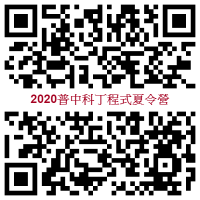 對    象：國小六年級學生為主（報名額滿截止）報名方式：(一)線上報名: https://forms.gle/De9oqGDf4tX5CeGK9（可掃描QR Code） (二)可於【普門中學】學校網站下載活動報名表(請以傳真、郵寄至普門中學)聯絡方式：840 高雄市大樹區大坑路 140 之 11 號 Tel (07)656-2676 #216 南主任 #120張組長  / Fax (07)656-3559…………………………………………………………………………………………………………………2020 佛光山普門中學科丁程式夏令營報  名  表	                       受理編號: ______家  長  同  意  書玆同意本人子女          於民國 109 年 07 月 22 日至 07 月 25 日間，參加佛光山學校財團法人高雄市普門高級中學舉辦之「2020 佛光山普門中學科丁程式夏令營」活動（計四天三夜），已充分了解此活動之內容，並願遵守本校相關規定。                                             學生家長或監護人簽章                  中  華  民  國      年      月      日2020 佛光山普門中學科丁程式夏令營課程表（課表依照實際內容為主）學生姓名性 別性 別身分證字號生 日生 日就讀學校          市(縣)	國民小學          市(縣)	國民小學          市(縣)	國民小學班 級班 級年級        班年級        班身體狀況□良好 □過敏(請說明) __________________________________□其他(請說明)                                          □良好 □過敏(請說明) __________________________________□其他(請說明)                                          □良好 □過敏(請說明) __________________________________□其他(請說明)                                          □良好 □過敏(請說明) __________________________________□其他(請說明)                                          □良好 □過敏(請說明) __________________________________□其他(請說明)                                          □良好 □過敏(請說明) __________________________________□其他(請說明)                                          □良好 □過敏(請說明) __________________________________□其他(請說明)                                          家長或監護人姓   名關係連絡電話連絡電話（H）（手機）推薦人導師或緊急連絡人關係連絡電話連絡電話（H）（手機）住     址市(縣)	區(鄉鎮)	里(村)	路	巷	號   樓之市(縣)	區(鄉鎮)	里(村)	路	巷	號   樓之市(縣)	區(鄉鎮)	里(村)	路	巷	號   樓之市(縣)	區(鄉鎮)	里(村)	路	巷	號   樓之市(縣)	區(鄉鎮)	里(村)	路	巷	號   樓之市(縣)	區(鄉鎮)	里(村)	路	巷	號   樓之市(縣)	區(鄉鎮)	里(村)	路	巷	號   樓之報名資訊來源□本校網站  □科丁聯盟  □學校簡章  □親朋好友  □其他            □本校網站  □科丁聯盟  □學校簡章  □親朋好友  □其他            □本校網站  □科丁聯盟  □學校簡章  □親朋好友  □其他            □本校網站  □科丁聯盟  □學校簡章  □親朋好友  □其他            □本校網站  □科丁聯盟  □學校簡章  □親朋好友  □其他            □本校網站  □科丁聯盟  □學校簡章  □親朋好友  □其他            □本校網站  □科丁聯盟  □學校簡章  □親朋好友  □其他            備     註因限於名額本校有審查通過之同意權，錄取學生應於公告規定期限內至線上表單回覆及繳交活動費用，逾期未交者，視同放棄資格。因限於名額本校有審查通過之同意權，錄取學生應於公告規定期限內至線上表單回覆及繳交活動費用，逾期未交者，視同放棄資格。因限於名額本校有審查通過之同意權，錄取學生應於公告規定期限內至線上表單回覆及繳交活動費用，逾期未交者，視同放棄資格。因限於名額本校有審查通過之同意權，錄取學生應於公告規定期限內至線上表單回覆及繳交活動費用，逾期未交者，視同放棄資格。因限於名額本校有審查通過之同意權，錄取學生應於公告規定期限內至線上表單回覆及繳交活動費用，逾期未交者，視同放棄資格。因限於名額本校有審查通過之同意權，錄取學生應於公告規定期限內至線上表單回覆及繳交活動費用，逾期未交者，視同放棄資格。因限於名額本校有審查通過之同意權，錄取學生應於公告規定期限內至線上表單回覆及繳交活動費用，逾期未交者，視同放棄資格。佛光山普門中學「Scratch程式」夏令營課程規畫預定表(109/7/22~25)佛光山普門中學「Scratch程式」夏令營課程規畫預定表(109/7/22~25)佛光山普門中學「Scratch程式」夏令營課程規畫預定表(109/7/22~25)佛光山普門中學「Scratch程式」夏令營課程規畫預定表(109/7/22~25)佛光山普門中學「Scratch程式」夏令營課程規畫預定表(109/7/22~25)7/22星期三7/23星期四7/24 星期五7/25星期六第一節8:10~9:00報到-開訓程式設計專題I LearnScratch程式設計專題I Try to doScratch 程式設計專題I CanScratch第二節9:10~10:00生活說明程式設計專題I LearnScratch程式設計專題I Try to doScratch 程式設計專題I CanScratch第三節10:10~11:00認識您真好(團體動力學)程式設計專題I LearnScratch程式設計專題I Try to doScratch 程式設計專題I CanScratch第四節11:10~12:00認識您真好(團體動力學)程式設計專題I LearnScratch程式設計專題I Try to doScratch 程式設計專題I CanScratch午餐.午休第五節13:40~14:30程式設計專題I KnowScratchMaker創客(手繪胸章製作)或Artivive影音編輯Maker創客(藍晒圖DIY )或ZenboAI機器人成果分享會第六節14:40~15:30程式設計專題I KnowScratchMaker創客(手繪胸章製作)或Artivive影音編輯Maker創客(藍晒圖DIY )或ZenboAI機器人成果分享會第七節15:40~16:30程式設計專題I KnowScratchMaker創客(手繪胸章製作)或Artivive影音編輯Maker創客(藍晒圖DIY )或ZenboAI機器人結業式晚餐.盥洗歡樂賦歸晚一節18:20~19:05Scratch操作練習(學長姊指導)Scratch操作練習(學長姊指導)Scratch操作練習(學長姊指導)歡樂賦歸晚二節19:10~19:55Scratch操作練習(學長姊指導)Scratch操作練習(學長姊指導)Scratch操作練習(學長姊指導)歡樂賦歸晚三節20:00~20:45Scratch操作練習(學長姊指導)Scratch操作練習(學長姊指導)Scratch操作練習(學長姊指導)歡樂賦歸